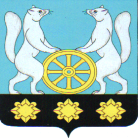 Российская ФедерацияИркутская областьЗиминский районУхтуйское муниципальное образованиеДума РЕШЕНИЕ23.05.2014 г.                              № 56                                         с. Ухтуй        Руководствуясь Федеральным законом от 06.10.2003 г. N 131-ФЗ "Об общих принципах организации местного самоуправления в Российской Федерации", ст. ст. 31, 32 Градостроительного кодекса Российской Федерации, ст.11 закона Иркутской области от 15.11.2006 г. N 77-оз "О градостроительной деятельности в Иркутской области", Устава Ухтуйского  муниципального образования, с учетом результатов публичных слушаний  Дума Ухтуйского муниципального образования Зиминского районаРЕШИЛА:Утвердить Правила землепользования и застройки Ухтуйского муниципального образования Зиминского района, Иркутской области (Приложение № 1, № 2, № 3, № 4, №  5, № 6, № 7, № 8, пояснительная записка).Настоящее решение опубликовать в  информационно-аналитическом , общественно-политическом еженедельнике «Вестник района».Настоящее решение вступает в силу со дня его официального опубликования.Контроль за исполнением данного решения оставляю за собой. Глава Ухтуйского муниципального образования                                 М.И. ИвановПриложение  к решению ДумыУхтуйского муниципальногообразования от 23.05.2014г № 56Приложение № 1 – Карта градостроительного зонирования территории муниципального образованияПриложение № 2 – Карта градостроительного зонирования и зон с особыми условиями с.  Ухтуй    (цветная печать).Приложение № 3 – Карта  градостроительного зонирования и зон с особыми условиями с. Глинки   (цветная печать).Приложение № 4 – Карта  градостроительного зонирования и зон с особыми условиями д. Мордино (цветная печать).Приложение № 5 – Карта градостроительного зонирования и зон с особыми условиями д. Норы    (цветная печать).Приложение № 6 – Карта градостроительного зонирования и зон с особыми условиями д. Нижнечиркино (цветная печать).Приложение № 7 – Карта  градостроительного зонирования и зон с особыми условиями д. Подгорная (цветная печать).Приложение № 8 - Карта  градостроительного зонирования и зон с особыми условиями уч. Большерастягаевский  (цветная печать).Пояснительная записка.Об утверждении правил землепользования и застройки Ухтуйского  муниципального образования Зиминского района Иркутской области